5. Прибор громкоговорящей связи ПГС-10Прибор громкоговорящей связи ПГС-10 (в дальнейшем прибор) предназначен для оперативной громкоговорящей симплексной связи между производственными объектами в условиях умеренного климата  (исполнение  и категория  размещения У2 но ГОСТ 15150-69), но для работы при температурах от минус 20 до плюс 40°С и относительной влажности от 30 до 80%, и тропического климата (исполнение и категория размещения Т2 по ГОСТ 15150-69).Технические данныеНапряжение питания частотой 50 - 60 Гц, В 220Отклонение напряжения питания,    от номинального значения, % от минус 15 до плюс 10Мощность, потребляемая от сети, В-А, не более 30Выходная мощность усилителя приема, В∙А 9Рабочий диапазон частот усилителей приема и передачи Гц 400 – 4000Коэффициент нелинейных искажений усилителей приема и передачи при номинальном выходном сигнале %, не более 9Неравномерность частотных характеристик усилителей приема и передачи, дБ, не более ±6Чувствительность по входу усилителя приема, В 0,7Чувствительность по входу усилителя передачи, мВ 5Выходное напряжение усилителя передачи, В 1,2Активное сопротивление соединительной линии, Ом, не более 600Количество приборов, включаемых в одну соединительную линию, шт. от 2 до 10Вероятность безотказной работы прибора за 1000 ч, должна быть  0,8Срок службы, лет, не менее 8Габаритные размеры прибора, мм, нe более 300 x190x135Масса прибора, кг, не более 12Код по ОКП  66 5231 4900 08Устройство и принцип работыПриборы имеют унифицированный корпус, шарнирно соединенный с крышкой. Корпус и крышка приборов выполнены из алюминиевого сплава методом литья под давлением, Внешний вид прибора и его габаритные и установочные размеры приведены на рис. 1ПГС-10. Габаритные и установочные размеры.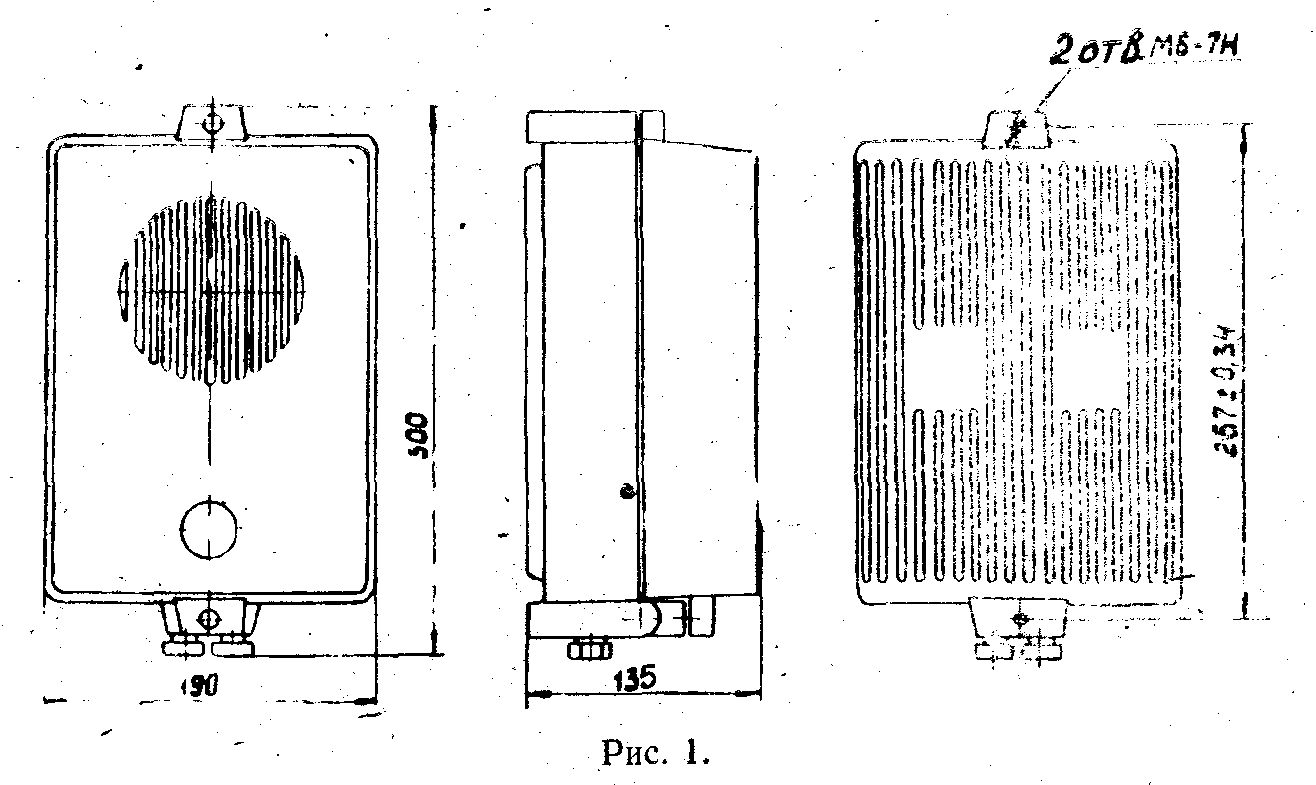 Согласно электрической принципиальной схеме приборы состоят из усилителя приема,, усилителя передачи, блока питания и громкоговорителя. Линейный трансформатор Тр1 является общим для обоих усилителей.Усилитель приема состоит из линейного трансформатора Тр1, каскада предварительного усиления на транзисторе Т3, согласующего трансформатора Тр3, двухтактного усилителя мощности, собранного на транзисторах Т4 и Т5 по схеме с общим коллектором и выходного трансформатора Тр4. Схема оконечного каскада с общим коллектором позволила в качестве радиаторов использовать корпус прибора, уменьшив этим самым его габариты. Усилитель нагружается динамическим рупорным громкоговорителем 10ГР-35У1 (в приборе ПГС-10).Усилитель передачи двухкаскадный, собранный на транзистopax Tl и T2. Нагрузкой второго каскада усилителя является линейный трансформатор Тр1. В качестве микрофона используется капсюль дифференциальный электромагнитный ДЭМ-4м (и приборе ПГС.-10) или головка 4ГД-8Е (в приборе ПГС-3).Усилитель передачи двухкаскадный, собранный на транзисторах Т1 и Т2. нагрузкой второго каскада усилителя является линейный трансформатор Тр1. в качестве микрофона используется капсюль дифференциальный электромагнитный ДЭМ-4м (в приборе ПГС-10).Сигнал с линии поступает на линейный трансформатор Тр1, усиливается транзистором Т3 и через согласующий трансформатор Тр3 подается на оконечный двухтактный усилитель мощности. Усиленный сигнал поступает через выходной трансформатор Тр4 на громкоговоритель Гр.Переключение прибора в режим ПЕРЕДАЧА осуществляется нажатием кнопки переключателя ВГ. При этом напряжение, развиваемое микрофоном и усиленное двумя каскадами, собранными на транзисторах Tl, T2, поступает в линию через трансформатор Тр1.В режиме ПЕРЕДАЧА в приборе ПГС-10 напряжение с предварительного каскада усилителя приема снято.Усилители приема и передачи питаются от блока питания, Представляющего собой силовой трансформатор, выпрямитель на кремниевых диодах Д2 - Д5, собранный по мостовой схеме.Фильтр выпрямителя емкостный (СЗ, С4). Для питания усилителя передачи и предварительного каскада усилителя приемка подается стабилизированное напряжение 10 В, снимаемое со стабилитрона До. Применение стабилитрона Д6 дополнительно улучшает фильтрацию выпрямленного напряжения.Типы и номиналы элементов схемы электрической принципиальной приведены в приложениях 1 и 2. Список литературыБалакин А.С., Матлин Г.М., Яхнис Л.Н. Связь на промышленных предприятиях. – М.: Связь, 1966.Полтавец В.В. Доменное производство. – М.: Металлургия, 1972.Прибор громкоговорящей связи ПГС: техническое описание и инструкция. – М.: Связь, 1982.Типы и номиналы элементов принципиальной схемы ПГС-10ПГС-10. Схема электрическая принципиальная.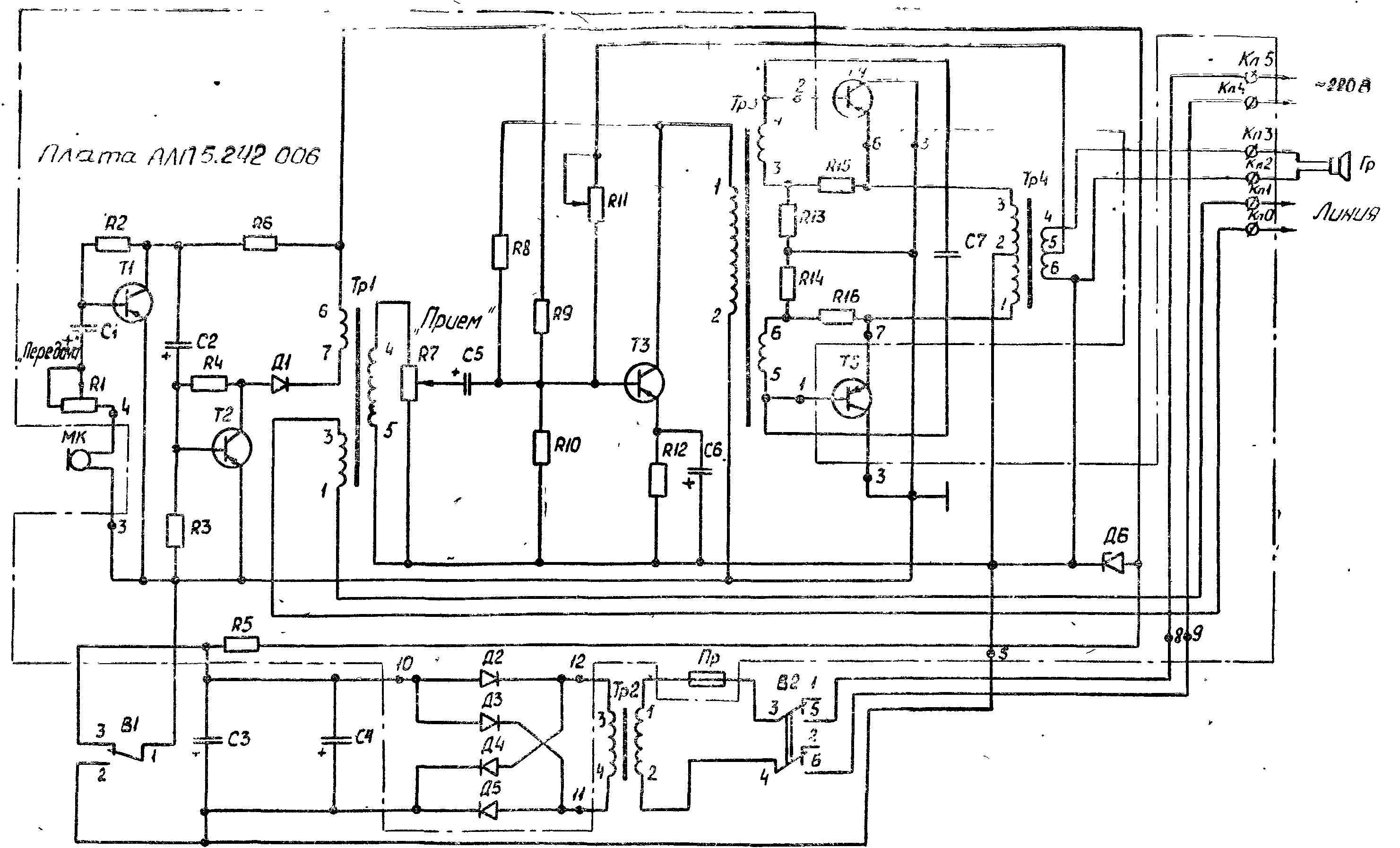 Поз. обозначениеНаименованиеТипНоминалПримечаниеR1R2R3R4 R5R6R7R8R9R10R11R12R13,  R14 R15, R16 С1, С2 СЗ, С4С5, С6 С7 В1В2ГрД1Д2...Д5Д6 МкПРТ1, Т2ТЗ...Т5Тр1Тр2ТрЗ Тр4Резистор Резистор Резистор Резистор Резистор Резистор Резистор Резистор Резистор Резистор Резистор Резистор Резистор Резистор. Конденсатор Конденсатор Конденсатор КонденсаторМикропереключательТумблерГромкоговорительДиод Диод СтабилитронКапсюль дифференциальный электромагнитныйПредохранитель Транзистор ТранзисторТрансформатор линейныйТрансформатор силовойТрансформатор согласующийТрансформатор выходнойСПЗ-1аМЛТ-0.5 МЛТ-0.5МЛТ-0,5 МЛТ-2 МЛТ-0,5 СПЗ-laМЛТ-0,5МЛТ-0,5 МЛТ-0,5 СПЗ-1б МЛТ-0,5 МЛТ-1 МЛТ-0,5 К50-ЗАК50-20 К50-ЗА МБММПЗ-1 ТП1-210ГР-35У1 Д226ДКД202А Д815ДДЭМ-4м ПК-30 МП40KT837A4,7 кОм 24 кОм 2,4 кОм 16 кОм 220 Ом 3,3 кОм 1 кОм 15 кОм 910 Ом 100 Ом 15 кОм 24 Ом2 кОм33 Ом12ВХ2 мкФ50ВX2000 мкФ12ВХ20 мкФ160B X 0,05 мкФ0,5А.АЛП4.732.000 АЛП4.702.000 АЛП4.735.000 АЛП4.730.000